Ο Διευθυντής του Γυμνασίου Γέργερης προκηρύσσει εκδήλωση ενδιαφέροντος για μετακίνηση μαθητών με λεωφορείο:Στο Μουσείο Μεσαράς και στους Αρχαιολογικούς χώρους Φαιστού, Ματάλων, για τη μετακίνηση 55 ατόμων (μαθητές και συνοδοί εκπ/κοί) στις 12/05/2023, ημέρα Παρασκευή. Οι προσφορές των ενδιαφερομένων να κατατεθούν στο Γραφείο του Διευθυντή του Γυμνασίου Γέργερης  μέχρι την  Πέμπτη    27/04/2023 και ώρα 11.00 π.μ. Το άνοιγμα των προσφορών θα γίνει από επιτροπή την ίδια μέρα και ώρα 12:00 μ.μ.Ο ΔιευθυντήςΚωνσταντίνος  ΝιθαυριανάκηςΘΕΜΑ:«ΠΡΟΣΚΛΗΣΗ ΕΚΔΗΛΩΣΗΣ ΕΝΔΙΑΦΕΡΟΝΤΟΣ ΓΙΑ ΜΕΤΑΚΙΝΗΣΗ ΜΑΘΗΤΩΝ ΤΟΥ ΓΥΜΝΑΣΙΟΥ ΓΕΡΓΕΡΗΣ   ΜΕ ΛΕΩΦΟΡΕΙΟ  ΣΕ ΓΟΡΤΥΝΑ –ΦΑΙΣΤΟ-ΜΑΤΑΛΑ»«ΠΡΟΣΚΛΗΣΗ ΕΚΔΗΛΩΣΗΣ ΕΝΔΙΑΦΕΡΟΝΤΟΣ ΓΙΑ ΜΕΤΑΚΙΝΗΣΗ ΜΑΘΗΤΩΝ ΤΟΥ ΓΥΜΝΑΣΙΟΥ ΓΕΡΓΕΡΗΣ   ΜΕ ΛΕΩΦΟΡΕΙΟ  ΣΕ ΓΟΡΤΥΝΑ –ΦΑΙΣΤΟ-ΜΑΤΑΛΑ»«ΠΡΟΣΚΛΗΣΗ ΕΚΔΗΛΩΣΗΣ ΕΝΔΙΑΦΕΡΟΝΤΟΣ ΓΙΑ ΜΕΤΑΚΙΝΗΣΗ ΜΑΘΗΤΩΝ ΤΟΥ ΓΥΜΝΑΣΙΟΥ ΓΕΡΓΕΡΗΣ   ΜΕ ΛΕΩΦΟΡΕΙΟ  ΣΕ ΓΟΡΤΥΝΑ –ΦΑΙΣΤΟ-ΜΑΤΑΛΑ»«ΠΡΟΣΚΛΗΣΗ ΕΚΔΗΛΩΣΗΣ ΕΝΔΙΑΦΕΡΟΝΤΟΣ ΓΙΑ ΜΕΤΑΚΙΝΗΣΗ ΜΑΘΗΤΩΝ ΤΟΥ ΓΥΜΝΑΣΙΟΥ ΓΕΡΓΕΡΗΣ   ΜΕ ΛΕΩΦΟΡΕΙΟ  ΣΕ ΓΟΡΤΥΝΑ –ΦΑΙΣΤΟ-ΜΑΤΑΛΑ»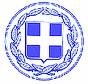 